**May be requested to show proof of representative status± Includes personal representative or designates 		University of Oklahoma Health Sciences Center, University Privacy Official, P. O. Box 26901, Oklahoma City, OK  73129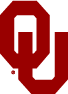 The University of OklahomaEnter Entity HereThe University of OklahomaEnter Entity HereThe University of OklahomaEnter Entity HereThe University of OklahomaEnter Entity HereThe University of OklahomaEnter Entity HereThe University of OklahomaEnter Entity HereThe University of OklahomaEnter Entity HereThe University of OklahomaEnter Entity HereThe University of OklahomaEnter Entity HereThe University of OklahomaEnter Entity HereThe University of OklahomaEnter Entity HereThe University of OklahomaEnter Entity HereThe University of OklahomaEnter Entity HereThe University of OklahomaEnter Entity HereThe University of OklahomaEnter Entity HereInsert College /Department NameInsert College/Department Street AddressInsert College/Department City State and ZIPInsert College /Department NameInsert College/Department Street AddressInsert College/Department City State and ZIPInsert College /Department NameInsert College/Department Street AddressInsert College/Department City State and ZIPInsert College /Department NameInsert College/Department Street AddressInsert College/Department City State and ZIPInsert College /Department NameInsert College/Department Street AddressInsert College/Department City State and ZIPInsert College /Department NameInsert College/Department Street AddressInsert College/Department City State and ZIPInsert College /Department NameInsert College/Department Street AddressInsert College/Department City State and ZIPInsert College /Department NameInsert College/Department Street AddressInsert College/Department City State and ZIPInsert College /Department NameInsert College/Department Street AddressInsert College/Department City State and ZIPInsert College /Department NameInsert College/Department Street AddressInsert College/Department City State and ZIPInsert College /Department NameInsert College/Department Street AddressInsert College/Department City State and ZIPInsert College /Department NameInsert College/Department Street AddressInsert College/Department City State and ZIPInsert College /Department NameInsert College/Department Street AddressInsert College/Department City State and ZIPInsert College /Department NameInsert College/Department Street AddressInsert College/Department City State and ZIPRequest for Health Information/Treatment Records(For Use When Patient Wants Own/Child’s Records for Self or Attorney±)Request for Health Information/Treatment Records(For Use When Patient Wants Own/Child’s Records for Self or Attorney±)Request for Health Information/Treatment Records(For Use When Patient Wants Own/Child’s Records for Self or Attorney±)Request for Health Information/Treatment Records(For Use When Patient Wants Own/Child’s Records for Self or Attorney±)Request for Health Information/Treatment Records(For Use When Patient Wants Own/Child’s Records for Self or Attorney±)Request for Health Information/Treatment Records(For Use When Patient Wants Own/Child’s Records for Self or Attorney±)Request for Health Information/Treatment Records(For Use When Patient Wants Own/Child’s Records for Self or Attorney±)Request for Health Information/Treatment Records(For Use When Patient Wants Own/Child’s Records for Self or Attorney±)Request for Health Information/Treatment Records(For Use When Patient Wants Own/Child’s Records for Self or Attorney±)Request for Health Information/Treatment Records(For Use When Patient Wants Own/Child’s Records for Self or Attorney±)Request for Health Information/Treatment Records(For Use When Patient Wants Own/Child’s Records for Self or Attorney±)Request for Health Information/Treatment Records(For Use When Patient Wants Own/Child’s Records for Self or Attorney±)Request for Health Information/Treatment Records(For Use When Patient Wants Own/Child’s Records for Self or Attorney±)Request for Health Information/Treatment Records(For Use When Patient Wants Own/Child’s Records for Self or Attorney±)Request for Health Information/Treatment Records(For Use When Patient Wants Own/Child’s Records for Self or Attorney±)Request for Health Information/Treatment Records(For Use When Patient Wants Own/Child’s Records for Self or Attorney±)Request for Health Information/Treatment Records(For Use When Patient Wants Own/Child’s Records for Self or Attorney±)Request for Health Information/Treatment Records(For Use When Patient Wants Own/Child’s Records for Self or Attorney±)Request for Health Information/Treatment Records(For Use When Patient Wants Own/Child’s Records for Self or Attorney±)Request for Health Information/Treatment Records(For Use When Patient Wants Own/Child’s Records for Self or Attorney±)Request for Health Information/Treatment Records(For Use When Patient Wants Own/Child’s Records for Self or Attorney±)Request for Health Information/Treatment Records(For Use When Patient Wants Own/Child’s Records for Self or Attorney±)Request for Health Information/Treatment Records(For Use When Patient Wants Own/Child’s Records for Self or Attorney±)Request for Health Information/Treatment Records(For Use When Patient Wants Own/Child’s Records for Self or Attorney±)Request for Health Information/Treatment Records(For Use When Patient Wants Own/Child’s Records for Self or Attorney±)Request for Health Information/Treatment Records(For Use When Patient Wants Own/Child’s Records for Self or Attorney±)Request for Health Information/Treatment Records(For Use When Patient Wants Own/Child’s Records for Self or Attorney±)Request for Health Information/Treatment Records(For Use When Patient Wants Own/Child’s Records for Self or Attorney±)Request for Health Information/Treatment Records(For Use When Patient Wants Own/Child’s Records for Self or Attorney±)Request for Health Information/Treatment Records(For Use When Patient Wants Own/Child’s Records for Self or Attorney±)Request for Health Information/Treatment Records(For Use When Patient Wants Own/Child’s Records for Self or Attorney±)Patient Last Name:Patient Last Name:Patient Last Name:Patient Last Name:First:First:First:First:First:First:Middle:Middle:Middle:Middle:Middle:Other Names Used:Other Names Used:Other Names Used:Other Names Used:Other Names Used:Birthdate:Birthdate:Birthdate:Birthdate:Birthdate:Birthdate:Birthdate:Birthdate:Birthdate:Birthdate:Address:City:City:City:City:City:City:State:State:Zip:Home Phone:Home Phone:Home Phone:(     )      (     )      (     )      Alt. Phone:Alt. Phone:Alt. Phone:Alt. Phone:Alt. Phone:(     )      (     )      (     )      (     )      (     )      (     )      (     )      (     )      (     )       Cell Phone: Cell Phone: Cell Phone: Cell Phone: Cell Phone:(     )      (     )      (     )      (     )      (     )      (     )      If currently enrolled OU student, enrollment dates:  If currently enrolled OU student, enrollment dates:  If currently enrolled OU student, enrollment dates:  If currently enrolled OU student, enrollment dates:  If currently enrolled OU student, enrollment dates:  If currently enrolled OU student, enrollment dates:  If currently enrolled OU student, enrollment dates:  toI request    access to, OR     a copy of my protected health information checked below (or, if I am an OU student, my treatment /education record checked below) From (date) ________________to (date) ________________  Maintained or created by this Provider or Clinic:  ___________________________________________________________The records I request access to or a copy of are:I request    access to, OR     a copy of my protected health information checked below (or, if I am an OU student, my treatment /education record checked below) From (date) ________________to (date) ________________  Maintained or created by this Provider or Clinic:  ___________________________________________________________The records I request access to or a copy of are:I request    access to, OR     a copy of my protected health information checked below (or, if I am an OU student, my treatment /education record checked below) From (date) ________________to (date) ________________  Maintained or created by this Provider or Clinic:  ___________________________________________________________The records I request access to or a copy of are:I request    access to, OR     a copy of my protected health information checked below (or, if I am an OU student, my treatment /education record checked below) From (date) ________________to (date) ________________  Maintained or created by this Provider or Clinic:  ___________________________________________________________The records I request access to or a copy of are:I request    access to, OR     a copy of my protected health information checked below (or, if I am an OU student, my treatment /education record checked below) From (date) ________________to (date) ________________  Maintained or created by this Provider or Clinic:  ___________________________________________________________The records I request access to or a copy of are:I request    access to, OR     a copy of my protected health information checked below (or, if I am an OU student, my treatment /education record checked below) From (date) ________________to (date) ________________  Maintained or created by this Provider or Clinic:  ___________________________________________________________The records I request access to or a copy of are:I request    access to, OR     a copy of my protected health information checked below (or, if I am an OU student, my treatment /education record checked below) From (date) ________________to (date) ________________  Maintained or created by this Provider or Clinic:  ___________________________________________________________The records I request access to or a copy of are:I request    access to, OR     a copy of my protected health information checked below (or, if I am an OU student, my treatment /education record checked below) From (date) ________________to (date) ________________  Maintained or created by this Provider or Clinic:  ___________________________________________________________The records I request access to or a copy of are:I request    access to, OR     a copy of my protected health information checked below (or, if I am an OU student, my treatment /education record checked below) From (date) ________________to (date) ________________  Maintained or created by this Provider or Clinic:  ___________________________________________________________The records I request access to or a copy of are:I request    access to, OR     a copy of my protected health information checked below (or, if I am an OU student, my treatment /education record checked below) From (date) ________________to (date) ________________  Maintained or created by this Provider or Clinic:  ___________________________________________________________The records I request access to or a copy of are:I request    access to, OR     a copy of my protected health information checked below (or, if I am an OU student, my treatment /education record checked below) From (date) ________________to (date) ________________  Maintained or created by this Provider or Clinic:  ___________________________________________________________The records I request access to or a copy of are:I request    access to, OR     a copy of my protected health information checked below (or, if I am an OU student, my treatment /education record checked below) From (date) ________________to (date) ________________  Maintained or created by this Provider or Clinic:  ___________________________________________________________The records I request access to or a copy of are:I request    access to, OR     a copy of my protected health information checked below (or, if I am an OU student, my treatment /education record checked below) From (date) ________________to (date) ________________  Maintained or created by this Provider or Clinic:  ___________________________________________________________The records I request access to or a copy of are:I request    access to, OR     a copy of my protected health information checked below (or, if I am an OU student, my treatment /education record checked below) From (date) ________________to (date) ________________  Maintained or created by this Provider or Clinic:  ___________________________________________________________The records I request access to or a copy of are:I request    access to, OR     a copy of my protected health information checked below (or, if I am an OU student, my treatment /education record checked below) From (date) ________________to (date) ________________  Maintained or created by this Provider or Clinic:  ___________________________________________________________The records I request access to or a copy of are:I request    access to, OR     a copy of my protected health information checked below (or, if I am an OU student, my treatment /education record checked below) From (date) ________________to (date) ________________  Maintained or created by this Provider or Clinic:  ___________________________________________________________The records I request access to or a copy of are:I request    access to, OR     a copy of my protected health information checked below (or, if I am an OU student, my treatment /education record checked below) From (date) ________________to (date) ________________  Maintained or created by this Provider or Clinic:  ___________________________________________________________The records I request access to or a copy of are:I request    access to, OR     a copy of my protected health information checked below (or, if I am an OU student, my treatment /education record checked below) From (date) ________________to (date) ________________  Maintained or created by this Provider or Clinic:  ___________________________________________________________The records I request access to or a copy of are:I request    access to, OR     a copy of my protected health information checked below (or, if I am an OU student, my treatment /education record checked below) From (date) ________________to (date) ________________  Maintained or created by this Provider or Clinic:  ___________________________________________________________The records I request access to or a copy of are:I request    access to, OR     a copy of my protected health information checked below (or, if I am an OU student, my treatment /education record checked below) From (date) ________________to (date) ________________  Maintained or created by this Provider or Clinic:  ___________________________________________________________The records I request access to or a copy of are:I request    access to, OR     a copy of my protected health information checked below (or, if I am an OU student, my treatment /education record checked below) From (date) ________________to (date) ________________  Maintained or created by this Provider or Clinic:  ___________________________________________________________The records I request access to or a copy of are:I request    access to, OR     a copy of my protected health information checked below (or, if I am an OU student, my treatment /education record checked below) From (date) ________________to (date) ________________  Maintained or created by this Provider or Clinic:  ___________________________________________________________The records I request access to or a copy of are:I request    access to, OR     a copy of my protected health information checked below (or, if I am an OU student, my treatment /education record checked below) From (date) ________________to (date) ________________  Maintained or created by this Provider or Clinic:  ___________________________________________________________The records I request access to or a copy of are:I request    access to, OR     a copy of my protected health information checked below (or, if I am an OU student, my treatment /education record checked below) From (date) ________________to (date) ________________  Maintained or created by this Provider or Clinic:  ___________________________________________________________The records I request access to or a copy of are:I request    access to, OR     a copy of my protected health information checked below (or, if I am an OU student, my treatment /education record checked below) From (date) ________________to (date) ________________  Maintained or created by this Provider or Clinic:  ___________________________________________________________The records I request access to or a copy of are:I request    access to, OR     a copy of my protected health information checked below (or, if I am an OU student, my treatment /education record checked below) From (date) ________________to (date) ________________  Maintained or created by this Provider or Clinic:  ___________________________________________________________The records I request access to or a copy of are:I request    access to, OR     a copy of my protected health information checked below (or, if I am an OU student, my treatment /education record checked below) From (date) ________________to (date) ________________  Maintained or created by this Provider or Clinic:  ___________________________________________________________The records I request access to or a copy of are:I request    access to, OR     a copy of my protected health information checked below (or, if I am an OU student, my treatment /education record checked below) From (date) ________________to (date) ________________  Maintained or created by this Provider or Clinic:  ___________________________________________________________The records I request access to or a copy of are:I request    access to, OR     a copy of my protected health information checked below (or, if I am an OU student, my treatment /education record checked below) From (date) ________________to (date) ________________  Maintained or created by this Provider or Clinic:  ___________________________________________________________The records I request access to or a copy of are:I request    access to, OR     a copy of my protected health information checked below (or, if I am an OU student, my treatment /education record checked below) From (date) ________________to (date) ________________  Maintained or created by this Provider or Clinic:  ___________________________________________________________The records I request access to or a copy of are:I request    access to, OR     a copy of my protected health information checked below (or, if I am an OU student, my treatment /education record checked below) From (date) ________________to (date) ________________  Maintained or created by this Provider or Clinic:  ___________________________________________________________The records I request access to or a copy of are: Entire Health Record*     Excludes Billing Records/Notes and Psychotherapy Notes  Entire Health Record*     Excludes Billing Records/Notes and Psychotherapy Notes  Entire Health Record*     Excludes Billing Records/Notes and Psychotherapy Notes  Entire Health Record*     Excludes Billing Records/Notes and Psychotherapy Notes  Entire Health Record*     Excludes Billing Records/Notes and Psychotherapy Notes  Entire Health Record*     Excludes Billing Records/Notes and Psychotherapy Notes  Entire Health Record*     Excludes Billing Records/Notes and Psychotherapy Notes  Entire Health Record*     Excludes Billing Records/Notes and Psychotherapy Notes  Entire Health Record*     Excludes Billing Records/Notes and Psychotherapy Notes  Entire Health Record*     Excludes Billing Records/Notes and Psychotherapy Notes  Entire Health Record*     Excludes Billing Records/Notes and Psychotherapy Notes  Entire Health Record*     Excludes Billing Records/Notes and Psychotherapy Notes  Entire Health Record*     Excludes Billing Records/Notes and Psychotherapy Notes  Entire Health Record*     Excludes Billing Records/Notes and Psychotherapy Notes  Entire Health Record*     Excludes Billing Records/Notes and Psychotherapy Notes  Entire Health Record*     Excludes Billing Records/Notes and Psychotherapy Notes OR only these portions of my record:OR only these portions of my record:OR only these portions of my record:OR only these portions of my record:OR only these portions of my record:OR only these portions of my record:OR only these portions of my record:OR only these portions of my record:OR only these portions of my record:OR only these portions of my record:OR only these portions of my record:OR only these portions of my record:OR only these portions of my record:OR only these portions of my record:OR only these portions of my record: Entire Health Record*     Excludes Billing Records/Notes and Psychotherapy Notes  Entire Health Record*     Excludes Billing Records/Notes and Psychotherapy Notes  Entire Health Record*     Excludes Billing Records/Notes and Psychotherapy Notes  Entire Health Record*     Excludes Billing Records/Notes and Psychotherapy Notes  Entire Health Record*     Excludes Billing Records/Notes and Psychotherapy Notes  Entire Health Record*     Excludes Billing Records/Notes and Psychotherapy Notes  Entire Health Record*     Excludes Billing Records/Notes and Psychotherapy Notes  Entire Health Record*     Excludes Billing Records/Notes and Psychotherapy Notes  Entire Health Record*     Excludes Billing Records/Notes and Psychotherapy Notes  Entire Health Record*     Excludes Billing Records/Notes and Psychotherapy Notes  Entire Health Record*     Excludes Billing Records/Notes and Psychotherapy Notes  Entire Health Record*     Excludes Billing Records/Notes and Psychotherapy Notes  Entire Health Record*     Excludes Billing Records/Notes and Psychotherapy Notes  Entire Health Record*     Excludes Billing Records/Notes and Psychotherapy Notes  Entire Health Record*     Excludes Billing Records/Notes and Psychotherapy Notes  Entire Health Record*     Excludes Billing Records/Notes and Psychotherapy Notes  X-ray Reports/Films X-ray Reports/Films X-ray Reports/Films X-ray Reports/Films X-ray Reports/Films X-ray Reports/Films X-ray Reports/Films X-ray Reports/Films X-ray Reports/Films X-ray Reports/Films X-ray Reports/Films X-ray Reports/Films X-ray Reports/Films X-ray Reports/Films X-ray Reports/Films Entire Health Record*     Excludes Billing Records/Notes and Psychotherapy Notes  Entire Health Record*     Excludes Billing Records/Notes and Psychotherapy Notes  Entire Health Record*     Excludes Billing Records/Notes and Psychotherapy Notes  Entire Health Record*     Excludes Billing Records/Notes and Psychotherapy Notes  Entire Health Record*     Excludes Billing Records/Notes and Psychotherapy Notes  Entire Health Record*     Excludes Billing Records/Notes and Psychotherapy Notes  Entire Health Record*     Excludes Billing Records/Notes and Psychotherapy Notes  Entire Health Record*     Excludes Billing Records/Notes and Psychotherapy Notes  Entire Health Record*     Excludes Billing Records/Notes and Psychotherapy Notes  Entire Health Record*     Excludes Billing Records/Notes and Psychotherapy Notes  Entire Health Record*     Excludes Billing Records/Notes and Psychotherapy Notes  Entire Health Record*     Excludes Billing Records/Notes and Psychotherapy Notes  Entire Health Record*     Excludes Billing Records/Notes and Psychotherapy Notes  Entire Health Record*     Excludes Billing Records/Notes and Psychotherapy Notes  Entire Health Record*     Excludes Billing Records/Notes and Psychotherapy Notes  Entire Health Record*     Excludes Billing Records/Notes and Psychotherapy Notes  Immunization Records Immunization Records Immunization Records Immunization Records Immunization Records Immunization Records Immunization Records Immunization Records Immunization Records Immunization Records Immunization Records Immunization Records Immunization Records Immunization Records Immunization Records Entire Health Record plus Billing Records/Notes*     Excludes Psychotherapy Notes Entire Health Record plus Billing Records/Notes*     Excludes Psychotherapy Notes Entire Health Record plus Billing Records/Notes*     Excludes Psychotherapy Notes Entire Health Record plus Billing Records/Notes*     Excludes Psychotherapy Notes Entire Health Record plus Billing Records/Notes*     Excludes Psychotherapy Notes Entire Health Record plus Billing Records/Notes*     Excludes Psychotherapy Notes Entire Health Record plus Billing Records/Notes*     Excludes Psychotherapy Notes Entire Health Record plus Billing Records/Notes*     Excludes Psychotherapy Notes Entire Health Record plus Billing Records/Notes*     Excludes Psychotherapy Notes Entire Health Record plus Billing Records/Notes*     Excludes Psychotherapy Notes Entire Health Record plus Billing Records/Notes*     Excludes Psychotherapy Notes Entire Health Record plus Billing Records/Notes*     Excludes Psychotherapy Notes Entire Health Record plus Billing Records/Notes*     Excludes Psychotherapy Notes Entire Health Record plus Billing Records/Notes*     Excludes Psychotherapy Notes Entire Health Record plus Billing Records/Notes*     Excludes Psychotherapy Notes Entire Health Record plus Billing Records/Notes*     Excludes Psychotherapy Notes Discharge Summaries Discharge Summaries Discharge Summaries Discharge Summaries Discharge Summaries Discharge Summaries Discharge Summaries Discharge Summaries Discharge Summaries Discharge Summaries Discharge Summaries Discharge Summaries Discharge Summaries Discharge Summaries Discharge Summaries Entire Health Record plus Billing Records/Notes*     Excludes Psychotherapy Notes Entire Health Record plus Billing Records/Notes*     Excludes Psychotherapy Notes Entire Health Record plus Billing Records/Notes*     Excludes Psychotherapy Notes Entire Health Record plus Billing Records/Notes*     Excludes Psychotherapy Notes Entire Health Record plus Billing Records/Notes*     Excludes Psychotherapy Notes Entire Health Record plus Billing Records/Notes*     Excludes Psychotherapy Notes Entire Health Record plus Billing Records/Notes*     Excludes Psychotherapy Notes Entire Health Record plus Billing Records/Notes*     Excludes Psychotherapy Notes Entire Health Record plus Billing Records/Notes*     Excludes Psychotherapy Notes Entire Health Record plus Billing Records/Notes*     Excludes Psychotherapy Notes Entire Health Record plus Billing Records/Notes*     Excludes Psychotherapy Notes Entire Health Record plus Billing Records/Notes*     Excludes Psychotherapy Notes Entire Health Record plus Billing Records/Notes*     Excludes Psychotherapy Notes Entire Health Record plus Billing Records/Notes*     Excludes Psychotherapy Notes Entire Health Record plus Billing Records/Notes*     Excludes Psychotherapy Notes Entire Health Record plus Billing Records/Notes*     Excludes Psychotherapy Notes Medications Medications Medications Medications Medications Medications Medications Medications Medications Medications Medications Medications Medications Medications Medications Entire Health Record plus Billing Records/Notes*     Excludes Psychotherapy Notes Entire Health Record plus Billing Records/Notes*     Excludes Psychotherapy Notes Entire Health Record plus Billing Records/Notes*     Excludes Psychotherapy Notes Entire Health Record plus Billing Records/Notes*     Excludes Psychotherapy Notes Entire Health Record plus Billing Records/Notes*     Excludes Psychotherapy Notes Entire Health Record plus Billing Records/Notes*     Excludes Psychotherapy Notes Entire Health Record plus Billing Records/Notes*     Excludes Psychotherapy Notes Entire Health Record plus Billing Records/Notes*     Excludes Psychotherapy Notes Entire Health Record plus Billing Records/Notes*     Excludes Psychotherapy Notes Entire Health Record plus Billing Records/Notes*     Excludes Psychotherapy Notes Entire Health Record plus Billing Records/Notes*     Excludes Psychotherapy Notes Entire Health Record plus Billing Records/Notes*     Excludes Psychotherapy Notes Entire Health Record plus Billing Records/Notes*     Excludes Psychotherapy Notes Entire Health Record plus Billing Records/Notes*     Excludes Psychotherapy Notes Entire Health Record plus Billing Records/Notes*     Excludes Psychotherapy Notes Entire Health Record plus Billing Records/Notes*     Excludes Psychotherapy Notes Pathology/Lab Reports Pathology/Lab Reports Pathology/Lab Reports Pathology/Lab Reports Pathology/Lab Reports Pathology/Lab Reports Pathology/Lab Reports Pathology/Lab Reports Pathology/Lab Reports Pathology/Lab Reports Pathology/Lab Reports Pathology/Lab Reports Pathology/Lab Reports Pathology/Lab Reports Pathology/Lab Reports Entire Health Record plus Billing Records/Notes*     Excludes Psychotherapy Notes Entire Health Record plus Billing Records/Notes*     Excludes Psychotherapy Notes Entire Health Record plus Billing Records/Notes*     Excludes Psychotherapy Notes Entire Health Record plus Billing Records/Notes*     Excludes Psychotherapy Notes Entire Health Record plus Billing Records/Notes*     Excludes Psychotherapy Notes Entire Health Record plus Billing Records/Notes*     Excludes Psychotherapy Notes Entire Health Record plus Billing Records/Notes*     Excludes Psychotherapy Notes Entire Health Record plus Billing Records/Notes*     Excludes Psychotherapy Notes Entire Health Record plus Billing Records/Notes*     Excludes Psychotherapy Notes Entire Health Record plus Billing Records/Notes*     Excludes Psychotherapy Notes Entire Health Record plus Billing Records/Notes*     Excludes Psychotherapy Notes Entire Health Record plus Billing Records/Notes*     Excludes Psychotherapy Notes Entire Health Record plus Billing Records/Notes*     Excludes Psychotherapy Notes Entire Health Record plus Billing Records/Notes*     Excludes Psychotherapy Notes Entire Health Record plus Billing Records/Notes*     Excludes Psychotherapy Notes Entire Health Record plus Billing Records/Notes*     Excludes Psychotherapy Notes Billing Records Billing Records Billing Records Billing Records Billing Records Billing Records Billing Records Billing Records Billing Records Billing Records Billing Records Billing Records Billing Records Billing Records Billing Records Psychotherapy Notes* (if checking this box, no other boxes may be checked.  A separate copy of this form must be completed to obtain any other types of records.) Psychotherapy Notes* (if checking this box, no other boxes may be checked.  A separate copy of this form must be completed to obtain any other types of records.) Psychotherapy Notes* (if checking this box, no other boxes may be checked.  A separate copy of this form must be completed to obtain any other types of records.) Psychotherapy Notes* (if checking this box, no other boxes may be checked.  A separate copy of this form must be completed to obtain any other types of records.) Psychotherapy Notes* (if checking this box, no other boxes may be checked.  A separate copy of this form must be completed to obtain any other types of records.) Psychotherapy Notes* (if checking this box, no other boxes may be checked.  A separate copy of this form must be completed to obtain any other types of records.) Psychotherapy Notes* (if checking this box, no other boxes may be checked.  A separate copy of this form must be completed to obtain any other types of records.) Psychotherapy Notes* (if checking this box, no other boxes may be checked.  A separate copy of this form must be completed to obtain any other types of records.) Psychotherapy Notes* (if checking this box, no other boxes may be checked.  A separate copy of this form must be completed to obtain any other types of records.) Psychotherapy Notes* (if checking this box, no other boxes may be checked.  A separate copy of this form must be completed to obtain any other types of records.) Psychotherapy Notes* (if checking this box, no other boxes may be checked.  A separate copy of this form must be completed to obtain any other types of records.) Psychotherapy Notes* (if checking this box, no other boxes may be checked.  A separate copy of this form must be completed to obtain any other types of records.) Psychotherapy Notes* (if checking this box, no other boxes may be checked.  A separate copy of this form must be completed to obtain any other types of records.) Psychotherapy Notes* (if checking this box, no other boxes may be checked.  A separate copy of this form must be completed to obtain any other types of records.) Psychotherapy Notes* (if checking this box, no other boxes may be checked.  A separate copy of this form must be completed to obtain any other types of records.) Psychotherapy Notes* (if checking this box, no other boxes may be checked.  A separate copy of this form must be completed to obtain any other types of records.) Other: ________________________________________________________________________________________ Other: ________________________________________________________________________________________ Other: ________________________________________________________________________________________ Other: ________________________________________________________________________________________ Other: ________________________________________________________________________________________ Other: ________________________________________________________________________________________ Other: ________________________________________________________________________________________ Other: ________________________________________________________________________________________ Other: ________________________________________________________________________________________ Other: ________________________________________________________________________________________ Other: ________________________________________________________________________________________ Other: ________________________________________________________________________________________ Other: ________________________________________________________________________________________ Other: ________________________________________________________________________________________ Other: ________________________________________________________________________________________*The information authorized for release may include information related to communicable or noncommunicable disease or mental health. Release of mental health records or psychotherapy notes may require consent of the treating provider or a court order.*The information authorized for release may include information related to communicable or noncommunicable disease or mental health. Release of mental health records or psychotherapy notes may require consent of the treating provider or a court order.*The information authorized for release may include information related to communicable or noncommunicable disease or mental health. Release of mental health records or psychotherapy notes may require consent of the treating provider or a court order.*The information authorized for release may include information related to communicable or noncommunicable disease or mental health. Release of mental health records or psychotherapy notes may require consent of the treating provider or a court order.*The information authorized for release may include information related to communicable or noncommunicable disease or mental health. Release of mental health records or psychotherapy notes may require consent of the treating provider or a court order.*The information authorized for release may include information related to communicable or noncommunicable disease or mental health. Release of mental health records or psychotherapy notes may require consent of the treating provider or a court order.*The information authorized for release may include information related to communicable or noncommunicable disease or mental health. Release of mental health records or psychotherapy notes may require consent of the treating provider or a court order.*The information authorized for release may include information related to communicable or noncommunicable disease or mental health. Release of mental health records or psychotherapy notes may require consent of the treating provider or a court order.*The information authorized for release may include information related to communicable or noncommunicable disease or mental health. Release of mental health records or psychotherapy notes may require consent of the treating provider or a court order.*The information authorized for release may include information related to communicable or noncommunicable disease or mental health. Release of mental health records or psychotherapy notes may require consent of the treating provider or a court order.*The information authorized for release may include information related to communicable or noncommunicable disease or mental health. Release of mental health records or psychotherapy notes may require consent of the treating provider or a court order.*The information authorized for release may include information related to communicable or noncommunicable disease or mental health. Release of mental health records or psychotherapy notes may require consent of the treating provider or a court order.*The information authorized for release may include information related to communicable or noncommunicable disease or mental health. Release of mental health records or psychotherapy notes may require consent of the treating provider or a court order.*The information authorized for release may include information related to communicable or noncommunicable disease or mental health. Release of mental health records or psychotherapy notes may require consent of the treating provider or a court order.*The information authorized for release may include information related to communicable or noncommunicable disease or mental health. Release of mental health records or psychotherapy notes may require consent of the treating provider or a court order.*The information authorized for release may include information related to communicable or noncommunicable disease or mental health. Release of mental health records or psychotherapy notes may require consent of the treating provider or a court order.*The information authorized for release may include information related to communicable or noncommunicable disease or mental health. Release of mental health records or psychotherapy notes may require consent of the treating provider or a court order.*The information authorized for release may include information related to communicable or noncommunicable disease or mental health. Release of mental health records or psychotherapy notes may require consent of the treating provider or a court order.*The information authorized for release may include information related to communicable or noncommunicable disease or mental health. Release of mental health records or psychotherapy notes may require consent of the treating provider or a court order.*The information authorized for release may include information related to communicable or noncommunicable disease or mental health. Release of mental health records or psychotherapy notes may require consent of the treating provider or a court order.*The information authorized for release may include information related to communicable or noncommunicable disease or mental health. Release of mental health records or psychotherapy notes may require consent of the treating provider or a court order.*The information authorized for release may include information related to communicable or noncommunicable disease or mental health. Release of mental health records or psychotherapy notes may require consent of the treating provider or a court order.*The information authorized for release may include information related to communicable or noncommunicable disease or mental health. Release of mental health records or psychotherapy notes may require consent of the treating provider or a court order.*The information authorized for release may include information related to communicable or noncommunicable disease or mental health. Release of mental health records or psychotherapy notes may require consent of the treating provider or a court order.*The information authorized for release may include information related to communicable or noncommunicable disease or mental health. Release of mental health records or psychotherapy notes may require consent of the treating provider or a court order.*The information authorized for release may include information related to communicable or noncommunicable disease or mental health. Release of mental health records or psychotherapy notes may require consent of the treating provider or a court order.*The information authorized for release may include information related to communicable or noncommunicable disease or mental health. Release of mental health records or psychotherapy notes may require consent of the treating provider or a court order.*The information authorized for release may include information related to communicable or noncommunicable disease or mental health. Release of mental health records or psychotherapy notes may require consent of the treating provider or a court order.*The information authorized for release may include information related to communicable or noncommunicable disease or mental health. Release of mental health records or psychotherapy notes may require consent of the treating provider or a court order.*The information authorized for release may include information related to communicable or noncommunicable disease or mental health. Release of mental health records or psychotherapy notes may require consent of the treating provider or a court order.*The information authorized for release may include information related to communicable or noncommunicable disease or mental health. Release of mental health records or psychotherapy notes may require consent of the treating provider or a court order.I agree that costs for records will not exceed the following amounts, payable to the University of Oklahoma prior to the release of the records:-  Paper Format – 50 cents per page, plus postage and mailer costs-  Digital Format – 30 cents per page, plus the cost of the digital media (disk, flash drive, etc.), plus postage and mailer costs -  X-ray/Film - $5 per x-ray/film, plus cost of media, plus postage and mailer costsThere is $10 fee for certification, affidavit, or similar documentation.I agree that costs for records will not exceed the following amounts, payable to the University of Oklahoma prior to the release of the records:-  Paper Format – 50 cents per page, plus postage and mailer costs-  Digital Format – 30 cents per page, plus the cost of the digital media (disk, flash drive, etc.), plus postage and mailer costs -  X-ray/Film - $5 per x-ray/film, plus cost of media, plus postage and mailer costsThere is $10 fee for certification, affidavit, or similar documentation.I agree that costs for records will not exceed the following amounts, payable to the University of Oklahoma prior to the release of the records:-  Paper Format – 50 cents per page, plus postage and mailer costs-  Digital Format – 30 cents per page, plus the cost of the digital media (disk, flash drive, etc.), plus postage and mailer costs -  X-ray/Film - $5 per x-ray/film, plus cost of media, plus postage and mailer costsThere is $10 fee for certification, affidavit, or similar documentation.I agree that costs for records will not exceed the following amounts, payable to the University of Oklahoma prior to the release of the records:-  Paper Format – 50 cents per page, plus postage and mailer costs-  Digital Format – 30 cents per page, plus the cost of the digital media (disk, flash drive, etc.), plus postage and mailer costs -  X-ray/Film - $5 per x-ray/film, plus cost of media, plus postage and mailer costsThere is $10 fee for certification, affidavit, or similar documentation.I agree that costs for records will not exceed the following amounts, payable to the University of Oklahoma prior to the release of the records:-  Paper Format – 50 cents per page, plus postage and mailer costs-  Digital Format – 30 cents per page, plus the cost of the digital media (disk, flash drive, etc.), plus postage and mailer costs -  X-ray/Film - $5 per x-ray/film, plus cost of media, plus postage and mailer costsThere is $10 fee for certification, affidavit, or similar documentation.I agree that costs for records will not exceed the following amounts, payable to the University of Oklahoma prior to the release of the records:-  Paper Format – 50 cents per page, plus postage and mailer costs-  Digital Format – 30 cents per page, plus the cost of the digital media (disk, flash drive, etc.), plus postage and mailer costs -  X-ray/Film - $5 per x-ray/film, plus cost of media, plus postage and mailer costsThere is $10 fee for certification, affidavit, or similar documentation.I agree that costs for records will not exceed the following amounts, payable to the University of Oklahoma prior to the release of the records:-  Paper Format – 50 cents per page, plus postage and mailer costs-  Digital Format – 30 cents per page, plus the cost of the digital media (disk, flash drive, etc.), plus postage and mailer costs -  X-ray/Film - $5 per x-ray/film, plus cost of media, plus postage and mailer costsThere is $10 fee for certification, affidavit, or similar documentation.I agree that costs for records will not exceed the following amounts, payable to the University of Oklahoma prior to the release of the records:-  Paper Format – 50 cents per page, plus postage and mailer costs-  Digital Format – 30 cents per page, plus the cost of the digital media (disk, flash drive, etc.), plus postage and mailer costs -  X-ray/Film - $5 per x-ray/film, plus cost of media, plus postage and mailer costsThere is $10 fee for certification, affidavit, or similar documentation.I agree that costs for records will not exceed the following amounts, payable to the University of Oklahoma prior to the release of the records:-  Paper Format – 50 cents per page, plus postage and mailer costs-  Digital Format – 30 cents per page, plus the cost of the digital media (disk, flash drive, etc.), plus postage and mailer costs -  X-ray/Film - $5 per x-ray/film, plus cost of media, plus postage and mailer costsThere is $10 fee for certification, affidavit, or similar documentation.I agree that costs for records will not exceed the following amounts, payable to the University of Oklahoma prior to the release of the records:-  Paper Format – 50 cents per page, plus postage and mailer costs-  Digital Format – 30 cents per page, plus the cost of the digital media (disk, flash drive, etc.), plus postage and mailer costs -  X-ray/Film - $5 per x-ray/film, plus cost of media, plus postage and mailer costsThere is $10 fee for certification, affidavit, or similar documentation.I agree that costs for records will not exceed the following amounts, payable to the University of Oklahoma prior to the release of the records:-  Paper Format – 50 cents per page, plus postage and mailer costs-  Digital Format – 30 cents per page, plus the cost of the digital media (disk, flash drive, etc.), plus postage and mailer costs -  X-ray/Film - $5 per x-ray/film, plus cost of media, plus postage and mailer costsThere is $10 fee for certification, affidavit, or similar documentation.I agree that costs for records will not exceed the following amounts, payable to the University of Oklahoma prior to the release of the records:-  Paper Format – 50 cents per page, plus postage and mailer costs-  Digital Format – 30 cents per page, plus the cost of the digital media (disk, flash drive, etc.), plus postage and mailer costs -  X-ray/Film - $5 per x-ray/film, plus cost of media, plus postage and mailer costsThere is $10 fee for certification, affidavit, or similar documentation.I agree that costs for records will not exceed the following amounts, payable to the University of Oklahoma prior to the release of the records:-  Paper Format – 50 cents per page, plus postage and mailer costs-  Digital Format – 30 cents per page, plus the cost of the digital media (disk, flash drive, etc.), plus postage and mailer costs -  X-ray/Film - $5 per x-ray/film, plus cost of media, plus postage and mailer costsThere is $10 fee for certification, affidavit, or similar documentation.I agree that costs for records will not exceed the following amounts, payable to the University of Oklahoma prior to the release of the records:-  Paper Format – 50 cents per page, plus postage and mailer costs-  Digital Format – 30 cents per page, plus the cost of the digital media (disk, flash drive, etc.), plus postage and mailer costs -  X-ray/Film - $5 per x-ray/film, plus cost of media, plus postage and mailer costsThere is $10 fee for certification, affidavit, or similar documentation.I agree that costs for records will not exceed the following amounts, payable to the University of Oklahoma prior to the release of the records:-  Paper Format – 50 cents per page, plus postage and mailer costs-  Digital Format – 30 cents per page, plus the cost of the digital media (disk, flash drive, etc.), plus postage and mailer costs -  X-ray/Film - $5 per x-ray/film, plus cost of media, plus postage and mailer costsThere is $10 fee for certification, affidavit, or similar documentation.I agree that costs for records will not exceed the following amounts, payable to the University of Oklahoma prior to the release of the records:-  Paper Format – 50 cents per page, plus postage and mailer costs-  Digital Format – 30 cents per page, plus the cost of the digital media (disk, flash drive, etc.), plus postage and mailer costs -  X-ray/Film - $5 per x-ray/film, plus cost of media, plus postage and mailer costsThere is $10 fee for certification, affidavit, or similar documentation.I agree that costs for records will not exceed the following amounts, payable to the University of Oklahoma prior to the release of the records:-  Paper Format – 50 cents per page, plus postage and mailer costs-  Digital Format – 30 cents per page, plus the cost of the digital media (disk, flash drive, etc.), plus postage and mailer costs -  X-ray/Film - $5 per x-ray/film, plus cost of media, plus postage and mailer costsThere is $10 fee for certification, affidavit, or similar documentation.I agree that costs for records will not exceed the following amounts, payable to the University of Oklahoma prior to the release of the records:-  Paper Format – 50 cents per page, plus postage and mailer costs-  Digital Format – 30 cents per page, plus the cost of the digital media (disk, flash drive, etc.), plus postage and mailer costs -  X-ray/Film - $5 per x-ray/film, plus cost of media, plus postage and mailer costsThere is $10 fee for certification, affidavit, or similar documentation.I agree that costs for records will not exceed the following amounts, payable to the University of Oklahoma prior to the release of the records:-  Paper Format – 50 cents per page, plus postage and mailer costs-  Digital Format – 30 cents per page, plus the cost of the digital media (disk, flash drive, etc.), plus postage and mailer costs -  X-ray/Film - $5 per x-ray/film, plus cost of media, plus postage and mailer costsThere is $10 fee for certification, affidavit, or similar documentation.I agree that costs for records will not exceed the following amounts, payable to the University of Oklahoma prior to the release of the records:-  Paper Format – 50 cents per page, plus postage and mailer costs-  Digital Format – 30 cents per page, plus the cost of the digital media (disk, flash drive, etc.), plus postage and mailer costs -  X-ray/Film - $5 per x-ray/film, plus cost of media, plus postage and mailer costsThere is $10 fee for certification, affidavit, or similar documentation.I agree that costs for records will not exceed the following amounts, payable to the University of Oklahoma prior to the release of the records:-  Paper Format – 50 cents per page, plus postage and mailer costs-  Digital Format – 30 cents per page, plus the cost of the digital media (disk, flash drive, etc.), plus postage and mailer costs -  X-ray/Film - $5 per x-ray/film, plus cost of media, plus postage and mailer costsThere is $10 fee for certification, affidavit, or similar documentation.I agree that costs for records will not exceed the following amounts, payable to the University of Oklahoma prior to the release of the records:-  Paper Format – 50 cents per page, plus postage and mailer costs-  Digital Format – 30 cents per page, plus the cost of the digital media (disk, flash drive, etc.), plus postage and mailer costs -  X-ray/Film - $5 per x-ray/film, plus cost of media, plus postage and mailer costsThere is $10 fee for certification, affidavit, or similar documentation.I agree that costs for records will not exceed the following amounts, payable to the University of Oklahoma prior to the release of the records:-  Paper Format – 50 cents per page, plus postage and mailer costs-  Digital Format – 30 cents per page, plus the cost of the digital media (disk, flash drive, etc.), plus postage and mailer costs -  X-ray/Film - $5 per x-ray/film, plus cost of media, plus postage and mailer costsThere is $10 fee for certification, affidavit, or similar documentation.I agree that costs for records will not exceed the following amounts, payable to the University of Oklahoma prior to the release of the records:-  Paper Format – 50 cents per page, plus postage and mailer costs-  Digital Format – 30 cents per page, plus the cost of the digital media (disk, flash drive, etc.), plus postage and mailer costs -  X-ray/Film - $5 per x-ray/film, plus cost of media, plus postage and mailer costsThere is $10 fee for certification, affidavit, or similar documentation.I agree that costs for records will not exceed the following amounts, payable to the University of Oklahoma prior to the release of the records:-  Paper Format – 50 cents per page, plus postage and mailer costs-  Digital Format – 30 cents per page, plus the cost of the digital media (disk, flash drive, etc.), plus postage and mailer costs -  X-ray/Film - $5 per x-ray/film, plus cost of media, plus postage and mailer costsThere is $10 fee for certification, affidavit, or similar documentation.I agree that costs for records will not exceed the following amounts, payable to the University of Oklahoma prior to the release of the records:-  Paper Format – 50 cents per page, plus postage and mailer costs-  Digital Format – 30 cents per page, plus the cost of the digital media (disk, flash drive, etc.), plus postage and mailer costs -  X-ray/Film - $5 per x-ray/film, plus cost of media, plus postage and mailer costsThere is $10 fee for certification, affidavit, or similar documentation.I agree that costs for records will not exceed the following amounts, payable to the University of Oklahoma prior to the release of the records:-  Paper Format – 50 cents per page, plus postage and mailer costs-  Digital Format – 30 cents per page, plus the cost of the digital media (disk, flash drive, etc.), plus postage and mailer costs -  X-ray/Film - $5 per x-ray/film, plus cost of media, plus postage and mailer costsThere is $10 fee for certification, affidavit, or similar documentation.I agree that costs for records will not exceed the following amounts, payable to the University of Oklahoma prior to the release of the records:-  Paper Format – 50 cents per page, plus postage and mailer costs-  Digital Format – 30 cents per page, plus the cost of the digital media (disk, flash drive, etc.), plus postage and mailer costs -  X-ray/Film - $5 per x-ray/film, plus cost of media, plus postage and mailer costsThere is $10 fee for certification, affidavit, or similar documentation.I agree that costs for records will not exceed the following amounts, payable to the University of Oklahoma prior to the release of the records:-  Paper Format – 50 cents per page, plus postage and mailer costs-  Digital Format – 30 cents per page, plus the cost of the digital media (disk, flash drive, etc.), plus postage and mailer costs -  X-ray/Film - $5 per x-ray/film, plus cost of media, plus postage and mailer costsThere is $10 fee for certification, affidavit, or similar documentation.I agree that costs for records will not exceed the following amounts, payable to the University of Oklahoma prior to the release of the records:-  Paper Format – 50 cents per page, plus postage and mailer costs-  Digital Format – 30 cents per page, plus the cost of the digital media (disk, flash drive, etc.), plus postage and mailer costs -  X-ray/Film - $5 per x-ray/film, plus cost of media, plus postage and mailer costsThere is $10 fee for certification, affidavit, or similar documentation.I agree that costs for records will not exceed the following amounts, payable to the University of Oklahoma prior to the release of the records:-  Paper Format – 50 cents per page, plus postage and mailer costs-  Digital Format – 30 cents per page, plus the cost of the digital media (disk, flash drive, etc.), plus postage and mailer costs -  X-ray/Film - $5 per x-ray/film, plus cost of media, plus postage and mailer costsThere is $10 fee for certification, affidavit, or similar documentation. I will pick up copies of my records when called I will pick up copies of my records when called I will pick up copies of my records when called I will pick up copies of my records when called I will pick up copies of my records when called I will pick up copies of my records when called I will pick up copies of my records when called I will pick up copies of my records when called I will pick up copies of my records when called I will pick up copies of my records when called I will pick up copies of my records when called I will pick up copies of my records when called I will pick up copies of my records when called I will pick up copies of my records when called I will pick up copies of my records when called I will pick up copies of my records when called Mail copies of my records to the address above  Mail copies of my records to the address above  Mail copies of my records to the address above  Mail copies of my records to the address above  Mail copies of my records to the address above  Mail copies of my records to the address above  Mail copies of my records to the address above  Mail copies of my records to the address above  Mail copies of my records to the address above  Mail copies of my records to the address above  Mail copies of my records to the address above  Mail copies of my records to the address above  Mail copies of my records to the address above  Mail copies of my records to the address above  Mail copies of my records to the address above  Fax my records to: (     ) ______________________ Fax my records to: (     ) ______________________ Fax my records to: (     ) ______________________ Fax my records to: (     ) ______________________ Fax my records to: (     ) ______________________ Fax my records to: (     ) ______________________ Fax my records to: (     ) ______________________ Fax my records to: (     ) ______________________ Fax my records to: (     ) ______________________ Fax my records to: (     ) ______________________ Fax my records to: (     ) ______________________ Fax my records to: (     ) ______________________ Fax my records to: (     ) ______________________ Fax my records to: (     ) ______________________ Fax my records to: (     ) ______________________ Fax my records to: (     ) ______________________ Mail copies of my records to the address below:  Mail copies of my records to the address below:  Mail copies of my records to the address below:  Mail copies of my records to the address below:  Mail copies of my records to the address below:  Mail copies of my records to the address below:  Mail copies of my records to the address below:  Mail copies of my records to the address below:  Mail copies of my records to the address below:  Mail copies of my records to the address below:  Mail copies of my records to the address below:  Mail copies of my records to the address below:  Mail copies of my records to the address below:  Mail copies of my records to the address below:  Mail copies of my records to the address below:  Other (if available):______________________________ Other (if available):______________________________ Other (if available):______________________________ Other (if available):______________________________ Other (if available):______________________________ Other (if available):______________________________ Other (if available):______________________________ Other (if available):______________________________ Other (if available):______________________________ Other (if available):______________________________ Other (if available):______________________________ Other (if available):______________________________ Other (if available):______________________________ Other (if available):______________________________ Other (if available):______________________________ Other (if available):______________________________      Firm/Attorney Name: ______________________________      Firm/Attorney Name: ______________________________      Firm/Attorney Name: ______________________________      Firm/Attorney Name: ______________________________      Firm/Attorney Name: ______________________________      Firm/Attorney Name: ______________________________      Firm/Attorney Name: ______________________________      Firm/Attorney Name: ______________________________      Firm/Attorney Name: ______________________________      Firm/Attorney Name: ______________________________      Firm/Attorney Name: ______________________________      Firm/Attorney Name: ______________________________      Firm/Attorney Name: ______________________________      Firm/Attorney Name: ______________________________      Firm/Attorney Name: ______________________________________________________________________________________________________________________________________________________________________________________________________________________________________________________________________________________________________________________________________________________________________________________________________________________________________________________________________________________________________________________________________________________________________________________________________________________________________________________________________________________________________________________________________________________________________________________________________________________________________________      Firm/Attorney Address: _____________________________       Firm/Attorney Address: _____________________________       Firm/Attorney Address: _____________________________       Firm/Attorney Address: _____________________________       Firm/Attorney Address: _____________________________       Firm/Attorney Address: _____________________________       Firm/Attorney Address: _____________________________       Firm/Attorney Address: _____________________________       Firm/Attorney Address: _____________________________       Firm/Attorney Address: _____________________________       Firm/Attorney Address: _____________________________       Firm/Attorney Address: _____________________________       Firm/Attorney Address: _____________________________       Firm/Attorney Address: _____________________________       Firm/Attorney Address: _____________________________  I understand the security of email cannot be guaranteed and that unauthorized individuals may be able to access the message.   I understand the information sent via electronic communication may include information that may indicate the presence of a communicable disease or non-communicable disease, mental health records, or substance use disorder records.   It is my responsibility to notify OU if my email address information changes after submitting this form.  I understand and agree to the statements above and wish to have my records sent to me via email at the address below.___________________________________________@________________________.   I understand the security of email cannot be guaranteed and that unauthorized individuals may be able to access the message.   I understand the information sent via electronic communication may include information that may indicate the presence of a communicable disease or non-communicable disease, mental health records, or substance use disorder records.   It is my responsibility to notify OU if my email address information changes after submitting this form.  I understand and agree to the statements above and wish to have my records sent to me via email at the address below.___________________________________________@________________________.   I understand the security of email cannot be guaranteed and that unauthorized individuals may be able to access the message.   I understand the information sent via electronic communication may include information that may indicate the presence of a communicable disease or non-communicable disease, mental health records, or substance use disorder records.   It is my responsibility to notify OU if my email address information changes after submitting this form.  I understand and agree to the statements above and wish to have my records sent to me via email at the address below.___________________________________________@________________________.   I understand the security of email cannot be guaranteed and that unauthorized individuals may be able to access the message.   I understand the information sent via electronic communication may include information that may indicate the presence of a communicable disease or non-communicable disease, mental health records, or substance use disorder records.   It is my responsibility to notify OU if my email address information changes after submitting this form.  I understand and agree to the statements above and wish to have my records sent to me via email at the address below.___________________________________________@________________________.   I understand the security of email cannot be guaranteed and that unauthorized individuals may be able to access the message.   I understand the information sent via electronic communication may include information that may indicate the presence of a communicable disease or non-communicable disease, mental health records, or substance use disorder records.   It is my responsibility to notify OU if my email address information changes after submitting this form.  I understand and agree to the statements above and wish to have my records sent to me via email at the address below.___________________________________________@________________________.   I understand the security of email cannot be guaranteed and that unauthorized individuals may be able to access the message.   I understand the information sent via electronic communication may include information that may indicate the presence of a communicable disease or non-communicable disease, mental health records, or substance use disorder records.   It is my responsibility to notify OU if my email address information changes after submitting this form.  I understand and agree to the statements above and wish to have my records sent to me via email at the address below.___________________________________________@________________________.   I understand the security of email cannot be guaranteed and that unauthorized individuals may be able to access the message.   I understand the information sent via electronic communication may include information that may indicate the presence of a communicable disease or non-communicable disease, mental health records, or substance use disorder records.   It is my responsibility to notify OU if my email address information changes after submitting this form.  I understand and agree to the statements above and wish to have my records sent to me via email at the address below.___________________________________________@________________________.   I understand the security of email cannot be guaranteed and that unauthorized individuals may be able to access the message.   I understand the information sent via electronic communication may include information that may indicate the presence of a communicable disease or non-communicable disease, mental health records, or substance use disorder records.   It is my responsibility to notify OU if my email address information changes after submitting this form.  I understand and agree to the statements above and wish to have my records sent to me via email at the address below.___________________________________________@________________________.   I understand the security of email cannot be guaranteed and that unauthorized individuals may be able to access the message.   I understand the information sent via electronic communication may include information that may indicate the presence of a communicable disease or non-communicable disease, mental health records, or substance use disorder records.   It is my responsibility to notify OU if my email address information changes after submitting this form.  I understand and agree to the statements above and wish to have my records sent to me via email at the address below.___________________________________________@________________________.   I understand the security of email cannot be guaranteed and that unauthorized individuals may be able to access the message.   I understand the information sent via electronic communication may include information that may indicate the presence of a communicable disease or non-communicable disease, mental health records, or substance use disorder records.   It is my responsibility to notify OU if my email address information changes after submitting this form.  I understand and agree to the statements above and wish to have my records sent to me via email at the address below.___________________________________________@________________________.   I understand the security of email cannot be guaranteed and that unauthorized individuals may be able to access the message.   I understand the information sent via electronic communication may include information that may indicate the presence of a communicable disease or non-communicable disease, mental health records, or substance use disorder records.   It is my responsibility to notify OU if my email address information changes after submitting this form.  I understand and agree to the statements above and wish to have my records sent to me via email at the address below.___________________________________________@________________________.   I understand the security of email cannot be guaranteed and that unauthorized individuals may be able to access the message.   I understand the information sent via electronic communication may include information that may indicate the presence of a communicable disease or non-communicable disease, mental health records, or substance use disorder records.   It is my responsibility to notify OU if my email address information changes after submitting this form.  I understand and agree to the statements above and wish to have my records sent to me via email at the address below.___________________________________________@________________________.   I understand the security of email cannot be guaranteed and that unauthorized individuals may be able to access the message.   I understand the information sent via electronic communication may include information that may indicate the presence of a communicable disease or non-communicable disease, mental health records, or substance use disorder records.   It is my responsibility to notify OU if my email address information changes after submitting this form.  I understand and agree to the statements above and wish to have my records sent to me via email at the address below.___________________________________________@________________________.   I understand the security of email cannot be guaranteed and that unauthorized individuals may be able to access the message.   I understand the information sent via electronic communication may include information that may indicate the presence of a communicable disease or non-communicable disease, mental health records, or substance use disorder records.   It is my responsibility to notify OU if my email address information changes after submitting this form.  I understand and agree to the statements above and wish to have my records sent to me via email at the address below.___________________________________________@________________________.   I understand the security of email cannot be guaranteed and that unauthorized individuals may be able to access the message.   I understand the information sent via electronic communication may include information that may indicate the presence of a communicable disease or non-communicable disease, mental health records, or substance use disorder records.   It is my responsibility to notify OU if my email address information changes after submitting this form.  I understand and agree to the statements above and wish to have my records sent to me via email at the address below.___________________________________________@________________________.   I understand the security of email cannot be guaranteed and that unauthorized individuals may be able to access the message.   I understand the information sent via electronic communication may include information that may indicate the presence of a communicable disease or non-communicable disease, mental health records, or substance use disorder records.   It is my responsibility to notify OU if my email address information changes after submitting this form.  I understand and agree to the statements above and wish to have my records sent to me via email at the address below.___________________________________________@________________________.   I understand the security of email cannot be guaranteed and that unauthorized individuals may be able to access the message.   I understand the information sent via electronic communication may include information that may indicate the presence of a communicable disease or non-communicable disease, mental health records, or substance use disorder records.   It is my responsibility to notify OU if my email address information changes after submitting this form.  I understand and agree to the statements above and wish to have my records sent to me via email at the address below.___________________________________________@________________________.   I understand the security of email cannot be guaranteed and that unauthorized individuals may be able to access the message.   I understand the information sent via electronic communication may include information that may indicate the presence of a communicable disease or non-communicable disease, mental health records, or substance use disorder records.   It is my responsibility to notify OU if my email address information changes after submitting this form.  I understand and agree to the statements above and wish to have my records sent to me via email at the address below.___________________________________________@________________________.   I understand the security of email cannot be guaranteed and that unauthorized individuals may be able to access the message.   I understand the information sent via electronic communication may include information that may indicate the presence of a communicable disease or non-communicable disease, mental health records, or substance use disorder records.   It is my responsibility to notify OU if my email address information changes after submitting this form.  I understand and agree to the statements above and wish to have my records sent to me via email at the address below.___________________________________________@________________________.   I understand the security of email cannot be guaranteed and that unauthorized individuals may be able to access the message.   I understand the information sent via electronic communication may include information that may indicate the presence of a communicable disease or non-communicable disease, mental health records, or substance use disorder records.   It is my responsibility to notify OU if my email address information changes after submitting this form.  I understand and agree to the statements above and wish to have my records sent to me via email at the address below.___________________________________________@________________________.   I understand the security of email cannot be guaranteed and that unauthorized individuals may be able to access the message.   I understand the information sent via electronic communication may include information that may indicate the presence of a communicable disease or non-communicable disease, mental health records, or substance use disorder records.   It is my responsibility to notify OU if my email address information changes after submitting this form.  I understand and agree to the statements above and wish to have my records sent to me via email at the address below.___________________________________________@________________________.   I understand the security of email cannot be guaranteed and that unauthorized individuals may be able to access the message.   I understand the information sent via electronic communication may include information that may indicate the presence of a communicable disease or non-communicable disease, mental health records, or substance use disorder records.   It is my responsibility to notify OU if my email address information changes after submitting this form.  I understand and agree to the statements above and wish to have my records sent to me via email at the address below.___________________________________________@________________________.   I understand the security of email cannot be guaranteed and that unauthorized individuals may be able to access the message.   I understand the information sent via electronic communication may include information that may indicate the presence of a communicable disease or non-communicable disease, mental health records, or substance use disorder records.   It is my responsibility to notify OU if my email address information changes after submitting this form.  I understand and agree to the statements above and wish to have my records sent to me via email at the address below.___________________________________________@________________________.   I understand the security of email cannot be guaranteed and that unauthorized individuals may be able to access the message.   I understand the information sent via electronic communication may include information that may indicate the presence of a communicable disease or non-communicable disease, mental health records, or substance use disorder records.   It is my responsibility to notify OU if my email address information changes after submitting this form.  I understand and agree to the statements above and wish to have my records sent to me via email at the address below.___________________________________________@________________________.   I understand the security of email cannot be guaranteed and that unauthorized individuals may be able to access the message.   I understand the information sent via electronic communication may include information that may indicate the presence of a communicable disease or non-communicable disease, mental health records, or substance use disorder records.   It is my responsibility to notify OU if my email address information changes after submitting this form.  I understand and agree to the statements above and wish to have my records sent to me via email at the address below.___________________________________________@________________________.   I understand the security of email cannot be guaranteed and that unauthorized individuals may be able to access the message.   I understand the information sent via electronic communication may include information that may indicate the presence of a communicable disease or non-communicable disease, mental health records, or substance use disorder records.   It is my responsibility to notify OU if my email address information changes after submitting this form.  I understand and agree to the statements above and wish to have my records sent to me via email at the address below.___________________________________________@________________________.   I understand the security of email cannot be guaranteed and that unauthorized individuals may be able to access the message.   I understand the information sent via electronic communication may include information that may indicate the presence of a communicable disease or non-communicable disease, mental health records, or substance use disorder records.   It is my responsibility to notify OU if my email address information changes after submitting this form.  I understand and agree to the statements above and wish to have my records sent to me via email at the address below.___________________________________________@________________________.   I understand the security of email cannot be guaranteed and that unauthorized individuals may be able to access the message.   I understand the information sent via electronic communication may include information that may indicate the presence of a communicable disease or non-communicable disease, mental health records, or substance use disorder records.   It is my responsibility to notify OU if my email address information changes after submitting this form.  I understand and agree to the statements above and wish to have my records sent to me via email at the address below.___________________________________________@________________________.   I understand the security of email cannot be guaranteed and that unauthorized individuals may be able to access the message.   I understand the information sent via electronic communication may include information that may indicate the presence of a communicable disease or non-communicable disease, mental health records, or substance use disorder records.   It is my responsibility to notify OU if my email address information changes after submitting this form.  I understand and agree to the statements above and wish to have my records sent to me via email at the address below.___________________________________________@________________________.   I understand the security of email cannot be guaranteed and that unauthorized individuals may be able to access the message.   I understand the information sent via electronic communication may include information that may indicate the presence of a communicable disease or non-communicable disease, mental health records, or substance use disorder records.   It is my responsibility to notify OU if my email address information changes after submitting this form.  I understand and agree to the statements above and wish to have my records sent to me via email at the address below.___________________________________________@________________________.   I understand the security of email cannot be guaranteed and that unauthorized individuals may be able to access the message.   I understand the information sent via electronic communication may include information that may indicate the presence of a communicable disease or non-communicable disease, mental health records, or substance use disorder records.   It is my responsibility to notify OU if my email address information changes after submitting this form.  I understand and agree to the statements above and wish to have my records sent to me via email at the address below.___________________________________________@________________________.  I understand the information authorized for release may include substance use disorder records.  This category of medical information/records is protected by Federal confidentiality rules (42 CFR Part 2). A general authorization for the release of medical or other information is not sufficient for this purpose.  As a result, by signing below, I specifically authorize any such records included in my health information to be released.  The Federal rules restrict any use of the information to criminally investigate or prosecute any alcohol or drug abuse patient.  The Federal rules prohibit anyone receiving this information or record from making further release unless further release is expressly permitted by the written authorization of the person to whom it pertains or is otherwise permitted by 42 CFR Part 2.I understand the information authorized for release may include substance use disorder records.  This category of medical information/records is protected by Federal confidentiality rules (42 CFR Part 2). A general authorization for the release of medical or other information is not sufficient for this purpose.  As a result, by signing below, I specifically authorize any such records included in my health information to be released.  The Federal rules restrict any use of the information to criminally investigate or prosecute any alcohol or drug abuse patient.  The Federal rules prohibit anyone receiving this information or record from making further release unless further release is expressly permitted by the written authorization of the person to whom it pertains or is otherwise permitted by 42 CFR Part 2.I understand the information authorized for release may include substance use disorder records.  This category of medical information/records is protected by Federal confidentiality rules (42 CFR Part 2). A general authorization for the release of medical or other information is not sufficient for this purpose.  As a result, by signing below, I specifically authorize any such records included in my health information to be released.  The Federal rules restrict any use of the information to criminally investigate or prosecute any alcohol or drug abuse patient.  The Federal rules prohibit anyone receiving this information or record from making further release unless further release is expressly permitted by the written authorization of the person to whom it pertains or is otherwise permitted by 42 CFR Part 2.I understand the information authorized for release may include substance use disorder records.  This category of medical information/records is protected by Federal confidentiality rules (42 CFR Part 2). A general authorization for the release of medical or other information is not sufficient for this purpose.  As a result, by signing below, I specifically authorize any such records included in my health information to be released.  The Federal rules restrict any use of the information to criminally investigate or prosecute any alcohol or drug abuse patient.  The Federal rules prohibit anyone receiving this information or record from making further release unless further release is expressly permitted by the written authorization of the person to whom it pertains or is otherwise permitted by 42 CFR Part 2.I understand the information authorized for release may include substance use disorder records.  This category of medical information/records is protected by Federal confidentiality rules (42 CFR Part 2). A general authorization for the release of medical or other information is not sufficient for this purpose.  As a result, by signing below, I specifically authorize any such records included in my health information to be released.  The Federal rules restrict any use of the information to criminally investigate or prosecute any alcohol or drug abuse patient.  The Federal rules prohibit anyone receiving this information or record from making further release unless further release is expressly permitted by the written authorization of the person to whom it pertains or is otherwise permitted by 42 CFR Part 2.I understand the information authorized for release may include substance use disorder records.  This category of medical information/records is protected by Federal confidentiality rules (42 CFR Part 2). A general authorization for the release of medical or other information is not sufficient for this purpose.  As a result, by signing below, I specifically authorize any such records included in my health information to be released.  The Federal rules restrict any use of the information to criminally investigate or prosecute any alcohol or drug abuse patient.  The Federal rules prohibit anyone receiving this information or record from making further release unless further release is expressly permitted by the written authorization of the person to whom it pertains or is otherwise permitted by 42 CFR Part 2.I understand the information authorized for release may include substance use disorder records.  This category of medical information/records is protected by Federal confidentiality rules (42 CFR Part 2). A general authorization for the release of medical or other information is not sufficient for this purpose.  As a result, by signing below, I specifically authorize any such records included in my health information to be released.  The Federal rules restrict any use of the information to criminally investigate or prosecute any alcohol or drug abuse patient.  The Federal rules prohibit anyone receiving this information or record from making further release unless further release is expressly permitted by the written authorization of the person to whom it pertains or is otherwise permitted by 42 CFR Part 2.I understand the information authorized for release may include substance use disorder records.  This category of medical information/records is protected by Federal confidentiality rules (42 CFR Part 2). A general authorization for the release of medical or other information is not sufficient for this purpose.  As a result, by signing below, I specifically authorize any such records included in my health information to be released.  The Federal rules restrict any use of the information to criminally investigate or prosecute any alcohol or drug abuse patient.  The Federal rules prohibit anyone receiving this information or record from making further release unless further release is expressly permitted by the written authorization of the person to whom it pertains or is otherwise permitted by 42 CFR Part 2.I understand the information authorized for release may include substance use disorder records.  This category of medical information/records is protected by Federal confidentiality rules (42 CFR Part 2). A general authorization for the release of medical or other information is not sufficient for this purpose.  As a result, by signing below, I specifically authorize any such records included in my health information to be released.  The Federal rules restrict any use of the information to criminally investigate or prosecute any alcohol or drug abuse patient.  The Federal rules prohibit anyone receiving this information or record from making further release unless further release is expressly permitted by the written authorization of the person to whom it pertains or is otherwise permitted by 42 CFR Part 2.I understand the information authorized for release may include substance use disorder records.  This category of medical information/records is protected by Federal confidentiality rules (42 CFR Part 2). A general authorization for the release of medical or other information is not sufficient for this purpose.  As a result, by signing below, I specifically authorize any such records included in my health information to be released.  The Federal rules restrict any use of the information to criminally investigate or prosecute any alcohol or drug abuse patient.  The Federal rules prohibit anyone receiving this information or record from making further release unless further release is expressly permitted by the written authorization of the person to whom it pertains or is otherwise permitted by 42 CFR Part 2.I understand the information authorized for release may include substance use disorder records.  This category of medical information/records is protected by Federal confidentiality rules (42 CFR Part 2). A general authorization for the release of medical or other information is not sufficient for this purpose.  As a result, by signing below, I specifically authorize any such records included in my health information to be released.  The Federal rules restrict any use of the information to criminally investigate or prosecute any alcohol or drug abuse patient.  The Federal rules prohibit anyone receiving this information or record from making further release unless further release is expressly permitted by the written authorization of the person to whom it pertains or is otherwise permitted by 42 CFR Part 2.I understand the information authorized for release may include substance use disorder records.  This category of medical information/records is protected by Federal confidentiality rules (42 CFR Part 2). A general authorization for the release of medical or other information is not sufficient for this purpose.  As a result, by signing below, I specifically authorize any such records included in my health information to be released.  The Federal rules restrict any use of the information to criminally investigate or prosecute any alcohol or drug abuse patient.  The Federal rules prohibit anyone receiving this information or record from making further release unless further release is expressly permitted by the written authorization of the person to whom it pertains or is otherwise permitted by 42 CFR Part 2.I understand the information authorized for release may include substance use disorder records.  This category of medical information/records is protected by Federal confidentiality rules (42 CFR Part 2). A general authorization for the release of medical or other information is not sufficient for this purpose.  As a result, by signing below, I specifically authorize any such records included in my health information to be released.  The Federal rules restrict any use of the information to criminally investigate or prosecute any alcohol or drug abuse patient.  The Federal rules prohibit anyone receiving this information or record from making further release unless further release is expressly permitted by the written authorization of the person to whom it pertains or is otherwise permitted by 42 CFR Part 2.I understand the information authorized for release may include substance use disorder records.  This category of medical information/records is protected by Federal confidentiality rules (42 CFR Part 2). A general authorization for the release of medical or other information is not sufficient for this purpose.  As a result, by signing below, I specifically authorize any such records included in my health information to be released.  The Federal rules restrict any use of the information to criminally investigate or prosecute any alcohol or drug abuse patient.  The Federal rules prohibit anyone receiving this information or record from making further release unless further release is expressly permitted by the written authorization of the person to whom it pertains or is otherwise permitted by 42 CFR Part 2.I understand the information authorized for release may include substance use disorder records.  This category of medical information/records is protected by Federal confidentiality rules (42 CFR Part 2). A general authorization for the release of medical or other information is not sufficient for this purpose.  As a result, by signing below, I specifically authorize any such records included in my health information to be released.  The Federal rules restrict any use of the information to criminally investigate or prosecute any alcohol or drug abuse patient.  The Federal rules prohibit anyone receiving this information or record from making further release unless further release is expressly permitted by the written authorization of the person to whom it pertains or is otherwise permitted by 42 CFR Part 2.I understand the information authorized for release may include substance use disorder records.  This category of medical information/records is protected by Federal confidentiality rules (42 CFR Part 2). A general authorization for the release of medical or other information is not sufficient for this purpose.  As a result, by signing below, I specifically authorize any such records included in my health information to be released.  The Federal rules restrict any use of the information to criminally investigate or prosecute any alcohol or drug abuse patient.  The Federal rules prohibit anyone receiving this information or record from making further release unless further release is expressly permitted by the written authorization of the person to whom it pertains or is otherwise permitted by 42 CFR Part 2.I understand the information authorized for release may include substance use disorder records.  This category of medical information/records is protected by Federal confidentiality rules (42 CFR Part 2). A general authorization for the release of medical or other information is not sufficient for this purpose.  As a result, by signing below, I specifically authorize any such records included in my health information to be released.  The Federal rules restrict any use of the information to criminally investigate or prosecute any alcohol or drug abuse patient.  The Federal rules prohibit anyone receiving this information or record from making further release unless further release is expressly permitted by the written authorization of the person to whom it pertains or is otherwise permitted by 42 CFR Part 2.I understand the information authorized for release may include substance use disorder records.  This category of medical information/records is protected by Federal confidentiality rules (42 CFR Part 2). A general authorization for the release of medical or other information is not sufficient for this purpose.  As a result, by signing below, I specifically authorize any such records included in my health information to be released.  The Federal rules restrict any use of the information to criminally investigate or prosecute any alcohol or drug abuse patient.  The Federal rules prohibit anyone receiving this information or record from making further release unless further release is expressly permitted by the written authorization of the person to whom it pertains or is otherwise permitted by 42 CFR Part 2.I understand the information authorized for release may include substance use disorder records.  This category of medical information/records is protected by Federal confidentiality rules (42 CFR Part 2). A general authorization for the release of medical or other information is not sufficient for this purpose.  As a result, by signing below, I specifically authorize any such records included in my health information to be released.  The Federal rules restrict any use of the information to criminally investigate or prosecute any alcohol or drug abuse patient.  The Federal rules prohibit anyone receiving this information or record from making further release unless further release is expressly permitted by the written authorization of the person to whom it pertains or is otherwise permitted by 42 CFR Part 2.I understand the information authorized for release may include substance use disorder records.  This category of medical information/records is protected by Federal confidentiality rules (42 CFR Part 2). A general authorization for the release of medical or other information is not sufficient for this purpose.  As a result, by signing below, I specifically authorize any such records included in my health information to be released.  The Federal rules restrict any use of the information to criminally investigate or prosecute any alcohol or drug abuse patient.  The Federal rules prohibit anyone receiving this information or record from making further release unless further release is expressly permitted by the written authorization of the person to whom it pertains or is otherwise permitted by 42 CFR Part 2.I understand the information authorized for release may include substance use disorder records.  This category of medical information/records is protected by Federal confidentiality rules (42 CFR Part 2). A general authorization for the release of medical or other information is not sufficient for this purpose.  As a result, by signing below, I specifically authorize any such records included in my health information to be released.  The Federal rules restrict any use of the information to criminally investigate or prosecute any alcohol or drug abuse patient.  The Federal rules prohibit anyone receiving this information or record from making further release unless further release is expressly permitted by the written authorization of the person to whom it pertains or is otherwise permitted by 42 CFR Part 2.I understand the information authorized for release may include substance use disorder records.  This category of medical information/records is protected by Federal confidentiality rules (42 CFR Part 2). A general authorization for the release of medical or other information is not sufficient for this purpose.  As a result, by signing below, I specifically authorize any such records included in my health information to be released.  The Federal rules restrict any use of the information to criminally investigate or prosecute any alcohol or drug abuse patient.  The Federal rules prohibit anyone receiving this information or record from making further release unless further release is expressly permitted by the written authorization of the person to whom it pertains or is otherwise permitted by 42 CFR Part 2.I understand the information authorized for release may include substance use disorder records.  This category of medical information/records is protected by Federal confidentiality rules (42 CFR Part 2). A general authorization for the release of medical or other information is not sufficient for this purpose.  As a result, by signing below, I specifically authorize any such records included in my health information to be released.  The Federal rules restrict any use of the information to criminally investigate or prosecute any alcohol or drug abuse patient.  The Federal rules prohibit anyone receiving this information or record from making further release unless further release is expressly permitted by the written authorization of the person to whom it pertains or is otherwise permitted by 42 CFR Part 2.I understand the information authorized for release may include substance use disorder records.  This category of medical information/records is protected by Federal confidentiality rules (42 CFR Part 2). A general authorization for the release of medical or other information is not sufficient for this purpose.  As a result, by signing below, I specifically authorize any such records included in my health information to be released.  The Federal rules restrict any use of the information to criminally investigate or prosecute any alcohol or drug abuse patient.  The Federal rules prohibit anyone receiving this information or record from making further release unless further release is expressly permitted by the written authorization of the person to whom it pertains or is otherwise permitted by 42 CFR Part 2.I understand the information authorized for release may include substance use disorder records.  This category of medical information/records is protected by Federal confidentiality rules (42 CFR Part 2). A general authorization for the release of medical or other information is not sufficient for this purpose.  As a result, by signing below, I specifically authorize any such records included in my health information to be released.  The Federal rules restrict any use of the information to criminally investigate or prosecute any alcohol or drug abuse patient.  The Federal rules prohibit anyone receiving this information or record from making further release unless further release is expressly permitted by the written authorization of the person to whom it pertains or is otherwise permitted by 42 CFR Part 2.I understand the information authorized for release may include substance use disorder records.  This category of medical information/records is protected by Federal confidentiality rules (42 CFR Part 2). A general authorization for the release of medical or other information is not sufficient for this purpose.  As a result, by signing below, I specifically authorize any such records included in my health information to be released.  The Federal rules restrict any use of the information to criminally investigate or prosecute any alcohol or drug abuse patient.  The Federal rules prohibit anyone receiving this information or record from making further release unless further release is expressly permitted by the written authorization of the person to whom it pertains or is otherwise permitted by 42 CFR Part 2.I understand the information authorized for release may include substance use disorder records.  This category of medical information/records is protected by Federal confidentiality rules (42 CFR Part 2). A general authorization for the release of medical or other information is not sufficient for this purpose.  As a result, by signing below, I specifically authorize any such records included in my health information to be released.  The Federal rules restrict any use of the information to criminally investigate or prosecute any alcohol or drug abuse patient.  The Federal rules prohibit anyone receiving this information or record from making further release unless further release is expressly permitted by the written authorization of the person to whom it pertains or is otherwise permitted by 42 CFR Part 2.I understand the information authorized for release may include substance use disorder records.  This category of medical information/records is protected by Federal confidentiality rules (42 CFR Part 2). A general authorization for the release of medical or other information is not sufficient for this purpose.  As a result, by signing below, I specifically authorize any such records included in my health information to be released.  The Federal rules restrict any use of the information to criminally investigate or prosecute any alcohol or drug abuse patient.  The Federal rules prohibit anyone receiving this information or record from making further release unless further release is expressly permitted by the written authorization of the person to whom it pertains or is otherwise permitted by 42 CFR Part 2.I understand the information authorized for release may include substance use disorder records.  This category of medical information/records is protected by Federal confidentiality rules (42 CFR Part 2). A general authorization for the release of medical or other information is not sufficient for this purpose.  As a result, by signing below, I specifically authorize any such records included in my health information to be released.  The Federal rules restrict any use of the information to criminally investigate or prosecute any alcohol or drug abuse patient.  The Federal rules prohibit anyone receiving this information or record from making further release unless further release is expressly permitted by the written authorization of the person to whom it pertains or is otherwise permitted by 42 CFR Part 2.I understand the information authorized for release may include substance use disorder records.  This category of medical information/records is protected by Federal confidentiality rules (42 CFR Part 2). A general authorization for the release of medical or other information is not sufficient for this purpose.  As a result, by signing below, I specifically authorize any such records included in my health information to be released.  The Federal rules restrict any use of the information to criminally investigate or prosecute any alcohol or drug abuse patient.  The Federal rules prohibit anyone receiving this information or record from making further release unless further release is expressly permitted by the written authorization of the person to whom it pertains or is otherwise permitted by 42 CFR Part 2.I understand the information authorized for release may include substance use disorder records.  This category of medical information/records is protected by Federal confidentiality rules (42 CFR Part 2). A general authorization for the release of medical or other information is not sufficient for this purpose.  As a result, by signing below, I specifically authorize any such records included in my health information to be released.  The Federal rules restrict any use of the information to criminally investigate or prosecute any alcohol or drug abuse patient.  The Federal rules prohibit anyone receiving this information or record from making further release unless further release is expressly permitted by the written authorization of the person to whom it pertains or is otherwise permitted by 42 CFR Part 2.Signature of Patient, Parent, or                                            Authorized Legal Representative**Signature of Patient, Parent, or                                            Authorized Legal Representative**Signature of Patient, Parent, or                                            Authorized Legal Representative**Signature of Patient, Parent, or                                            Authorized Legal Representative**Signature of Patient, Parent, or                                            Authorized Legal Representative**Signature of Patient, Parent, or                                            Authorized Legal Representative**Signature of Patient, Parent, or                                            Authorized Legal Representative**Signature of Patient, Parent, or                                            Authorized Legal Representative**Signature of Patient, Parent, or                                            Authorized Legal Representative**Signature of Patient, Parent, or                                            Authorized Legal Representative**Relationship to PatientRelationship to PatientRelationship to PatientRelationship to PatientRelationship to PatientRelationship to PatientRelationship to PatientRelationship to PatientRelationship to PatientRelationship to PatientRelationship to PatientDateDateDateDateDate